 Prepariamo i muffin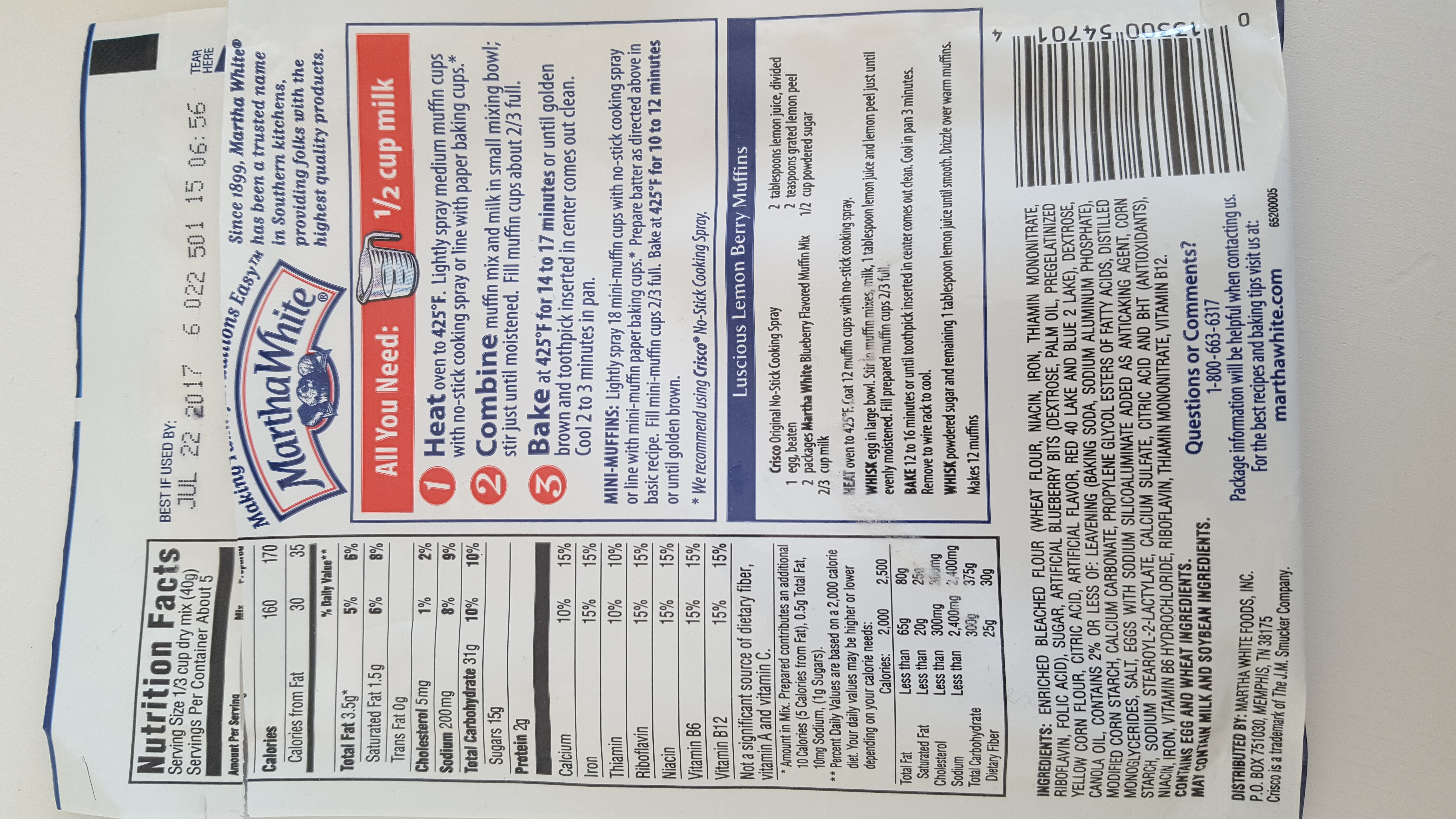 Cosa devi fare:Un amico ti ha portato dall’America una busta di preparato per muffin. Traduci le istruzioniConverti le misure utilizzate (cup -°F)Analizza la tabella nutrizionale: quante calorie assumerai mangiando un muffin?Contenuti:INGLESE: lettura, comprensione e traduzione di un testoMATEMATICA: conversione delle unità di misuraSCIENZE: tabella nutrizionaleClasse: 2° mediaTempi: 3hCompetenze del profilo.3- Affrontare problemi nella realtà con il metodo logico-scientifico -competenza matematica (convertire gradi farhenheit in celsius)4- Usare le tecnologie della comunicazione – competenze digitali(Usare le tecnologie della comunicazione per ricercare informazioni)12-Seguire un corretto stile di vita - competenza sociale (ha cura di se stesso come presupposto di un corretto e sano stile di vita)Valutazione delle competenze:griglia di osservazione (autonomia, relazione, partecipazione, responsabilità, flessibilità verso gli imprevisti, consapevolezza), analisi del risultato, narrazione dell’iter con cui sono arrivati al risultato finaleProf.ssa A. Favarolo